Муниципальные соревнования по спортивному туризму «Ноябринки 2023»Условия прохождения дистанции – пешеходнаяОборудование дистанции (согласно схеме расположения, ТО и РЗ).Дистанция оборудована ВСС, с узлом «Проводник- восьмёрка на концах:ВСС-1 для 1 и 3 блока дистанции находится слева от участника при его движении по этапу1.  ВСС-2 располагается слева от участника при его движении на этапе 3-4. . Участник и снаряжение располагается до стартовой линии, в коридоре нитки. 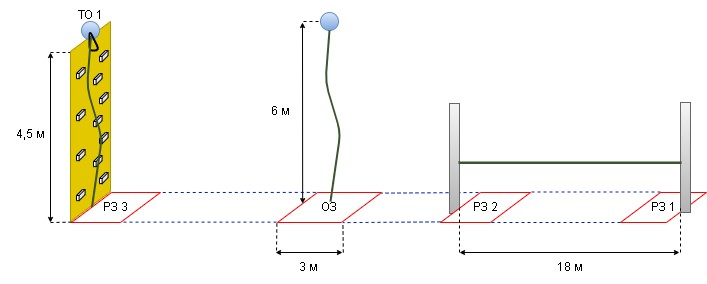 1Класс дистанции12Количество этапов 43Сумма длин этапов (м)304Набор высоты (м)4,55Количество этапов с наведением и снятием перил0ОКВ МАЛ -4 МИН. ДЕВ- 5 МИН.ОКВ МАЛ -4 МИН. ДЕВ- 5 МИН.ОКВ МАЛ -4 МИН. ДЕВ- 5 МИН.СтартСтартовая линия (бело-красная разметка на полу). Участник стартует по звуковому сигналу, самостоятельно запуская электронную отметку посредством чипа «Старт».Стартовая линия (бело-красная разметка на полу). Участник стартует по звуковому сигналу, самостоятельно запуская электронную отметку посредством чипа «Старт».Стартовая линия (бело-красная разметка на полу). Участник стартует по звуковому сигналу, самостоятельно запуская электронную отметку посредством чипа «Старт».Стартовая линия (бело-красная разметка на полу). Участник стартует по звуковому сигналу, самостоятельно запуская электронную отметку посредством чипа «Старт».Стартовая линия (бело-красная разметка на полу). Участник стартует по звуковому сигналу, самостоятельно запуская электронную отметку посредством чипа «Старт».Стартовая линия (бело-красная разметка на полу). Участник стартует по звуковому сигналу, самостоятельно запуская электронную отметку посредством чипа «Старт».Стартовая линия (бело-красная разметка на полу). Участник стартует по звуковому сигналу, самостоятельно запуская электронную отметку посредством чипа «Старт».Стартовая линия (бело-красная разметка на полу). Участник стартует по звуковому сигналу, самостоятельно запуская электронную отметку посредством чипа «Старт».Стартовая линия (бело-красная разметка на полу). Участник стартует по звуковому сигналу, самостоятельно запуская электронную отметку посредством чипа «Старт».Стартовая линия (бело-красная разметка на полу). Участник стартует по звуковому сигналу, самостоятельно запуская электронную отметку посредством чипа «Старт».Стартовая линия (бело-красная разметка на полу). Участник стартует по звуковому сигналу, самостоятельно запуская электронную отметку посредством чипа «Старт».Стартовая линия (бело-красная разметка на полу). Участник стартует по звуковому сигналу, самостоятельно запуская электронную отметку посредством чипа «Старт».Стартовая линия (бело-красная разметка на полу). Участник стартует по звуковому сигналу, самостоятельно запуская электронную отметку посредством чипа «Старт».Стартовая линия (бело-красная разметка на полу). Участник стартует по звуковому сигналу, самостоятельно запуская электронную отметку посредством чипа «Старт».Расстояние до РЗ-1Расстояние до РЗ-1Расстояние до РЗ-1Расстояние до РЗ-15555мммммммЭтап 1Навесная переправаНавесная переправаНавесная переправаНавесная переправаНавесная переправаНавесная переправаНавесная переправаНавесная переправаПараметры:Параметры:Параметры:L1818мммм0°0°вверхвверхОборудование:Оборудование:Оборудование:Оборудование:судейские двойные перила.судейские двойные перила.судейские двойные перила.судейские двойные перила.судейские двойные перила.судейские двойные перила.судейские двойные перила.судейские двойные перила.судейские двойные перила.судейские двойные перила.судейские двойные перила.Оборудование:Оборудование:Оборудование:Оборудование:РЗ-1РЗ-1РЗ-1РЗ-1РЗ-1БЗБЗБЗОборудование:Оборудование:Оборудование:Оборудование:РЗ-2РЗ-2РЗ-2РЗ-2РЗ-2БЗБЗБЗкарабин (2 шт.)карабин (2 шт.)карабин (2 шт.)Действия по пунктам:Действия по пунктам:Действия по пунктам:Действия по пунктам:7.97.97.97.97.97.97.97.97.97.97.9Обратное движение:Обратное движение:Обратное движение:Обратное движение:7.97.97.97.97.97.97.97.97.97.97.9Дополнительные условия:Дополнительные условия:Дополнительные условия:Дополнительные условия:пристежка к навесной переправе производится в РЗ-1. В случае нарушения данного условия, участник должен освободить перила навесной переправы, войти в РЗ-1 и повторить технический приём согласно условиям.пристежка к навесной переправе производится в РЗ-1. В случае нарушения данного условия, участник должен освободить перила навесной переправы, войти в РЗ-1 и повторить технический приём согласно условиям.пристежка к навесной переправе производится в РЗ-1. В случае нарушения данного условия, участник должен освободить перила навесной переправы, войти в РЗ-1 и повторить технический приём согласно условиям.пристежка к навесной переправе производится в РЗ-1. В случае нарушения данного условия, участник должен освободить перила навесной переправы, войти в РЗ-1 и повторить технический приём согласно условиям.пристежка к навесной переправе производится в РЗ-1. В случае нарушения данного условия, участник должен освободить перила навесной переправы, войти в РЗ-1 и повторить технический приём согласно условиям.пристежка к навесной переправе производится в РЗ-1. В случае нарушения данного условия, участник должен освободить перила навесной переправы, войти в РЗ-1 и повторить технический приём согласно условиям.пристежка к навесной переправе производится в РЗ-1. В случае нарушения данного условия, участник должен освободить перила навесной переправы, войти в РЗ-1 и повторить технический приём согласно условиям.пристежка к навесной переправе производится в РЗ-1. В случае нарушения данного условия, участник должен освободить перила навесной переправы, войти в РЗ-1 и повторить технический приём согласно условиям.пристежка к навесной переправе производится в РЗ-1. В случае нарушения данного условия, участник должен освободить перила навесной переправы, войти в РЗ-1 и повторить технический приём согласно условиям.пристежка к навесной переправе производится в РЗ-1. В случае нарушения данного условия, участник должен освободить перила навесной переправы, войти в РЗ-1 и повторить технический приём согласно условиям.пристежка к навесной переправе производится в РЗ-1. В случае нарушения данного условия, участник должен освободить перила навесной переправы, войти в РЗ-1 и повторить технический приём согласно условиям.Этап 2Вертикальный маятникВертикальный маятникВертикальный маятникВертикальный маятникВертикальный маятникВертикальный маятникВертикальный маятникВертикальный маятникПараметры:Параметры:Параметры:L33ммммОборудование:Оборудование:Оборудование:Оборудование:Судейские перилаСудейские перилаСудейские перилаСудейские перилаСудейские перилаСудейские перилаСудейские перилаСудейские перилаСудейские перилаСудейские перилаСудейские перилаОборудование:Оборудование:Оборудование:Оборудование:ОЗОЗОЗОборудование:Оборудование:Оборудование:Оборудование:РЗ-2РЗ-2РЗ-2РЗ-2РЗ-2БЗБЗБЗДействия по пунктам:Действия по пунктам:Действия по пунктам:Действия по пунктам: 7.15  7.15  7.15  7.15  7.15  7.15  7.15  7.15  7.15  7.15  7.15 Обратное движение:Обратное движение:Обратное движение:Обратное движение:По КОДПо КОДПо КОДПо КОДПо КОДПо КОДПо КОДПо КОДПо КОДПо КОДПо КОДДополнительные условия:Дополнительные условия:Дополнительные условия:Дополнительные условия:количество попыток ограничено ОКВколичество попыток ограничено ОКВколичество попыток ограничено ОКВколичество попыток ограничено ОКВколичество попыток ограничено ОКВколичество попыток ограничено ОКВколичество попыток ограничено ОКВколичество попыток ограничено ОКВколичество попыток ограничено ОКВколичество попыток ограничено ОКВколичество попыток ограничено ОКВРасстояние до РЗ-1Расстояние до РЗ-1Расстояние до РЗ-1Расстояние до РЗ-1151515ммммммммБлок 1 (этапы 3-4)Блок 1 (этапы 3-4)Блок 1 (этапы 3-4)Блок 1 (этапы 3-4)Блок 1 (этапы 3-4)Блок 1 (этапы 3-4)Блок 1 (этапы 3-4)Блок 1 (этапы 3-4)Блок 1 (этапы 3-4)Блок 1 (этапы 3-4)Блок 1 (этапы 3-4)Блок 1 (этапы 3-4)Блок 1 (этапы 3-4)Блок 1 (этапы 3-4)Блок 1 (этапы 3-4)Этап 3Подъём по стенду с зацепамиПодъём по стенду с зацепамиПодъём по стенду с зацепамиПодъём по стенду с зацепамиПодъём по стенду с зацепамиПодъём по стенду с зацепамиПодъём по стенду с зацепамиПодъём по стенду с зацепамиРЗ-3– ТО-3РЗ-3– ТО-3РЗ-3– ТО-3РЗ-3– ТО-3РЗ-3– ТО-3Параметры:Параметры:Параметры:L4.54.5ммммб90°90°90°90°Оборудование:Оборудование:Оборудование:Оборудование:стенд с зацепамистенд с зацепамистенд с зацепамистенд с зацепамистенд с зацепамистенд с зацепамистенд с зацепамистенд с зацепамистенд с зацепамистенд с зацепамистенд с зацепамиОборудование:Оборудование:Оборудование:Оборудование:РЗ-3РЗ-3РЗ-3РЗ-3РЗ-3БЗБЗБЗОборудование:Оборудование:Оборудование:Оборудование:ТО-3ТО-3ТО-3ТО-3ТО-3ОЗОЗОЗкарабин (2 шт.)карабин (2 шт.)карабин (2 шт.)Действия по пунктам:Действия по пунктам:Действия по пунктам:Действия по пунктам:7.11.1(а)свободным лазаньем по стенду с зацепами с ВСС7.11.1(а)свободным лазаньем по стенду с зацепами с ВСС7.11.1(а)свободным лазаньем по стенду с зацепами с ВСС7.11.1(а)свободным лазаньем по стенду с зацепами с ВСС7.11.1(а)свободным лазаньем по стенду с зацепами с ВСС7.11.1(а)свободным лазаньем по стенду с зацепами с ВСС7.11.1(а)свободным лазаньем по стенду с зацепами с ВСС7.11.1(а)свободным лазаньем по стенду с зацепами с ВСС7.11.1(а)свободным лазаньем по стенду с зацепами с ВСС7.11.1(а)свободным лазаньем по стенду с зацепами с ВСС7.11.1(а)свободным лазаньем по стенду с зацепами с ВССДополнительные условия:Дополнительные условия:Дополнительные условия:Дополнительные условия:при срыве участник спускается на ВСС и повторяет попытку, количество попыток ограничено ОКВпри срыве участник спускается на ВСС и повторяет попытку, количество попыток ограничено ОКВпри срыве участник спускается на ВСС и повторяет попытку, количество попыток ограничено ОКВпри срыве участник спускается на ВСС и повторяет попытку, количество попыток ограничено ОКВпри срыве участник спускается на ВСС и повторяет попытку, количество попыток ограничено ОКВпри срыве участник спускается на ВСС и повторяет попытку, количество попыток ограничено ОКВпри срыве участник спускается на ВСС и повторяет попытку, количество попыток ограничено ОКВпри срыве участник спускается на ВСС и повторяет попытку, количество попыток ограничено ОКВпри срыве участник спускается на ВСС и повторяет попытку, количество попыток ограничено ОКВпри срыве участник спускается на ВСС и повторяет попытку, количество попыток ограничено ОКВпри срыве участник спускается на ВСС и повторяет попытку, количество попыток ограничено ОКВЭтап 4Спуск по вертикальным периламСпуск по вертикальным периламСпуск по вертикальным периламСпуск по вертикальным периламСпуск по вертикальным периламСпуск по вертикальным периламСпуск по вертикальным периламСпуск по вертикальным периламТО-3 – РЗ-1ТО-3 – РЗ-1ТО-3 – РЗ-1ТО-3 – РЗ-1ТО-3 – РЗ-1Параметры:Параметры:Параметры:L4.54.5ммммб90°90°90°90°Оборудование:Судейские перила Оборудование:Судейские перила Оборудование:Судейские перила Оборудование:Судейские перила ТО-3ТО-3ТО-3ТО-3ТО-3ОЗОЗОЗкарабин (2 шт.)карабин (2 шт.)карабин (2 шт.)Оборудование:Судейские перила Оборудование:Судейские перила Оборудование:Судейские перила Оборудование:Судейские перила РЗ-3РЗ-3РЗ-3РЗ-3РЗ-3БЗБЗБЗДействия по пунктам:Действия по пунктам:Действия по пунктам:Действия по пунктам: 7.10,  7.10,  7.10,  7.10,  7.10,  7.10,  7.10,  7.10,  7.10,  7.10,  7.10, Обратное движение:Обратное движение:Обратное движение:Обратное движение:свободным лазаньем по стенду с зацепами с ВССсвободным лазаньем по стенду с зацепами с ВССсвободным лазаньем по стенду с зацепами с ВССсвободным лазаньем по стенду с зацепами с ВССсвободным лазаньем по стенду с зацепами с ВССсвободным лазаньем по стенду с зацепами с ВССсвободным лазаньем по стенду с зацепами с ВССсвободным лазаньем по стенду с зацепами с ВССсвободным лазаньем по стенду с зацепами с ВССсвободным лазаньем по стенду с зацепами с ВССсвободным лазаньем по стенду с зацепами с ВССФинишФинишФинишФинишУчастник самостоятельно останавливает электронный секундомер посредством чипа в станцию «Финиш».Участник самостоятельно останавливает электронный секундомер посредством чипа в станцию «Финиш».Участник самостоятельно останавливает электронный секундомер посредством чипа в станцию «Финиш».Участник самостоятельно останавливает электронный секундомер посредством чипа в станцию «Финиш».Участник самостоятельно останавливает электронный секундомер посредством чипа в станцию «Финиш».Участник самостоятельно останавливает электронный секундомер посредством чипа в станцию «Финиш».Участник самостоятельно останавливает электронный секундомер посредством чипа в станцию «Финиш».Участник самостоятельно останавливает электронный секундомер посредством чипа в станцию «Финиш».Участник самостоятельно останавливает электронный секундомер посредством чипа в станцию «Финиш».Участник самостоятельно останавливает электронный секундомер посредством чипа в станцию «Финиш».Участник самостоятельно останавливает электронный секундомер посредством чипа в станцию «Финиш».Начальник дистанцииНачальник дистанцииНачальник дистанцииНачальник дистанцииНачальник дистанции_____________                                           _____________                                           _____________                                           _____________                                           _____________                                           _____________                                           _____________                                           _____________                                           _____________                                           / Волик И.А. . /